Khaled Ali Awad Al-SarhanNamePersonal Information Associate ProfessorRank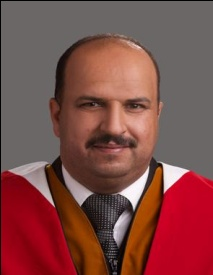 17/7/1971DOBJordanian NationalityJordan- AmmanUniversity of Jordan - Faculty of Educational Sciences – Foundation of Education Addresskhaled_ser1@yahoo.comkserhan@ju.edu.jo E-mail Address0775520073Contact NumberCountry Year of GraduationUniversitySpecificationAcademic Achievements Jordan1993University of JordanB. A in EducationJordan1999Hashemite UniversityHigh Diploma in Educational Science/ School AdministrationJordan2002Hashemite UniversityM.A. in Educational AdministrationJordan2006University of JordanPh.D. in Educational AdministrationDateUniversityRank/ ExperienceAcademic Ranking and Experience2013- up to nowUniversity of Jordan / Faculty of Educational SciencesHead of Department2013- up to nowUniversity of  Jordan / Faculty of Educational Sciences/ Educational Administration and Foundation Dep.Head of Graduate Studies Committee 2013/2014University of Jordan / Faculty of Educational SciencesMember at Graduate Studies Committee2012/2013University of  Jordan / Faculty of Educational SciencesMember at Planning Committee  2011/2012University of Jordan / Faculty of Educational SciencesMember at Students' Affairs25/12/2011  up to nowUniversity of Jordan / Faculty of Educational Sciences/ Educational Administration and Foundation Dep.Associate Professor 7/4/2008  to 2010/9/20 University of Jordan / King Abdullah School for Information Technology/ High Diploma in ICTEAssistant Professor 2007 To 2008 University of Jordan / High Diploma in ICTELecturerUniversity of JordanMutah UniversityAl al-Bayt University Al-Balqa Applied UniversityYarmouk UniversityHashemite UniversityMEUAmman Arab UniversityJerash UniversityPh.D./ M.A. Supervisor2006- 2007Ministry of EducationAcademic Supervisor1997- 2006Ministry of EducationSchool Principal1993- 1997Ministry of EducationTeacherFaculty of Educational Sciences/ Educational Administration and Foundation Dep.Fields of LecturingIntroduction to EducationRaising Children in IslamThe Educational System in JordanNational EducationSchool Administration PrinciplesApplications in School AdministrationFundamentals of Educational PlanningFundamentals of Educational SupervisionSchool Program AssessmentStudents' Affairs AdministrationComputer Use in School AdministrationPreparation of TeachersStudies in Educational AdministrationTheories of Educational SupervisionIndividuals Administration and Students' AffairsEvaluation in Educational AdministrationTheories of Educational LeadershipKnowledge Management in EducationUsing The University of Jordan academic site ( blackboard) in teachingAccepted and Published Researches Researches  Features Computerized Educational Games in Sciences of the Elementary Phase in Jordan from the Point of View of Specialists in Teaching Science and Computer Subjects. (2011) The Future Justification to Adopt the Virtual University’s Sample in Jordan from the Education Expert's Point of View. (2010) The Role of School Management in Activing King Abdulla Il Award for Physical Fitness from Physical Education Teachers' Perspective in the Capital Governorate. (2011) The Concept of the Knowledge Economy and the Renewable Roles of Teachers from Secondary School Teachers' Point of View in Jordan and its Relationship with Some Variables. (2011)Educational Supervision Patterns in the School Districts in the Governorate of Mafraq from Teachers' Point of View of. (2011)The Degree of Commitment of Faculty Members at the Al Al-Bayt University to the Ethics of Teaching Profession from the Perspective of Students. (2013)The Study of the Reality of Student ( teacher ) Performance in Applying Field Training Program in the Light of Modern Physical Education Curriculum from the Perspective of Students and their Supervisors in the Field. (2012)Assess the Needs of the Public Secondary Schools in School Districts in Amman for Electronic Management. (2013)A Proposed Role for the Educational Supervisor in Activating the Virtual Laboratory in the Light of Quality Assurance Standards in the Northern Border Region of Saudi Arabia. (2014)  Suggested Educational Foundations for the Development of the Role of Jordanian Universities in the Formation of Political Awareness Among Students. (2014)A Suggested Training Program for the Development of Managerial Skills of Academics Administrators in Jordanian Universities, in the Light of Change Management Requirements. (2015)A Suggested Model for the Global Citizen from the Point view of Educational Leaders in Jordan. (2015)The Degree of Adherence to Educational Values by the Students of the University of Jordan, In their Point of View (2015)Suggested Training Program for the Development of Effective Communication Skills of School Principals in Saudi Arabia. (2015)A Suggested Proposal to the Requirements of the Internationalization of Education at Jordanian Governmental Universities to Achieve Global Competitiveness. (2015)YearOrganizer TitleConferences & Scientific Seminars2010CICEParticipant in Canada International Conference for Education"Teachers’ Perceptions of Actual Approaches to Supervision and their Perceived Connection to Professional Development in Selected Jordanian High Schools"2010Islamic Science UniversityParticipant in Future Challenges that Face High Education in the 21st Century Conference"Reengineering at Universities"2011Taiba University/ KSAAttending a workshop entitled " University Education in the Information Age" 2011Taiba University/ KSAAttending a workshop entitled " Building Electronic Tests"2013University of JordanParticipant in a seminar " Educational Planning and Polices"2013JordanParticipant in a workshop about Evaluating Educational Guides2014Faculty of Educational Sciences/ Zarqa Private UniversityParticipant in Educational Innovations and Future Challenges Conference2014Ministry of Foreign AffairsParticipant in a lecture for the diplomatic body " Risk and Knowledge Management"2014Faculty of Educational Sciences/ University of JordanParticipant in a seminar entitled " Educational Supervision: Reality and Ambition" 2015Faculty of Educational Sciences/ Zarqa Private UniversityAssociate Researcher  and participant at the Sixth International Conference at the Faculty of Educational Sciences " Education in the digital environment "YearPublisher TitlePublished Books2014Dar Al-MaseerahAmman- JordanStudent's Affairs AdministrationPublished BooksVolunteer/ Social WorkMember at the Jordanian Association for Educational SciencesMember at the Jordanian Association for Scientific ResearchMember at the Alkhaldieh Association for Social DevelopmentFounding Member at the Alkhaldieh Association for Special EducationHead of Al- Hussein Cultural Forum Alkhaldieh Participant in different workshop (UNICEF) CommitteesMember of Teachers' Evaluation Committee/ Ain Albasha- Amman/ 2010-2011Member of Evaluating ICTE Program Committee/ Jordan/ 2007-2010Member at MA thesis discussion committees/ University of JordanHead of the Educational Committee of  Alkhaldieh School for Social DevelopmentTitleTraining CoursesElectronic Teaching/ University of Jordan 2015Statistical Analysis (SPSS)/ University of Jordan 2014		ICDLNew Teachers Training CourseTraining and Developing School PrincipalsNew Supervisors Training CourseModern Teaching and Assessment StrategiesSupervision on Literacy Centers  Trainer of Math and Science for elementary levelTrainer of Classroom ManagementTrainer of Knowledge Economy